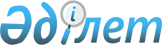 Қазақстан Республикасы Үкіметінің "Самұрық-Қазына" ұлттық әл-ауқат қоры" акционерлік қоғамының кейбір мәселелері туралы" 2020 жылғы 8 желтоқсандағы № 831 және "Самұрық-Қазына" ұлттық әл-ауқат қоры" акционерлік қоғамының кейбір мәселелері туралы" Қазақстан Республикасы Үкіметінің 2020 жылғы 8 желтоқсандағы № 831 қаулысына өзгеріс енгізу туралы" 2021 жылғы 4 желтоқсандағы № 863 қаулыларының күшін жою туралыҚазақстан Республикасы Үкіметінің 2024 жылғы 5 ақпандағы № 69 қаулысы.
      Қазақстан Республикасының Үкіметі ҚАУЛЫ ЕТЕДІ:
      1. Мыналардың күші жойылсын: 
      1) "Самұрық-Қазына" ұлттық әл-ауқат қоры" акционерлік қоғамының кейбір мәселелері туралы" Қазақстан Республикасы Үкіметінің 2020 жылғы 8 желтоқсандағы № 831 қаулысы;
      2) "Самұрық-Қазына" ұлттық әл-ауқат қоры" акционерлік қоғамының кейбір мәселелері туралы" Қазақстан Республикасы Үкіметінің 2020 жылғы 8 желтоқсандағы № 831 қаулысына өзгеріс енгізу туралы" Қазақстан Республикасы Үкіметінің 2021 жылғы 4 желтоқсандағы № 863 қаулысы.
      2. Осы қаулы қол қойылған күнінен бастап қолданысқа енгізіледі.
					© 2012. Қазақстан Республикасы Әділет министрлігінің «Қазақстан Республикасының Заңнама және құқықтық ақпарат институты» ШЖҚ РМК
				
      Қазақстан РеспубликасыныңПремьер-Министрі

Ә. Смайылов
